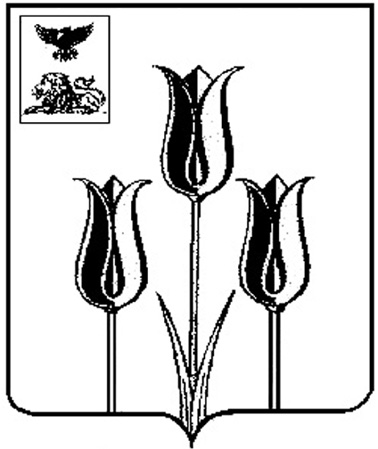 РОССИЙСКАЯ ФЕДЕРАЦИЯП О С Т А Н О В Л Е Н И ЕГЛАВЫ АДМИНИСТРАЦИИ МУНИЦИПАЛЬНОГО РАЙОНА «ВОЛОКОНОВСКИЙ РАЙОН»БЕЛГОРОДСКОЙ ОБЛАСТИ14 апреля 2014 г.                                                                     				№ 130	О внесении изменения в постановление  главы администрации Волоконовского района от 29 ноября 2011 года № 560В соответствии с Федеральным законом от 29.12.2012 г. № 273-Ф3 «Об образовании в Российской Федерации», в целях приведения нормативного правового акта в соответствие с действующим законодательством, на основании экспертного заключения уполномоченного органа местного самоуправления от 03 апреля 2014 года № 123, п о с т а н о в л я ю: Внести следующее изменение в административный регламент, утвержденный постановлением главы администрации Волоконовского района от 29 ноября 2011 года № 560 «Об утверждении административного регламента предоставления муниципальной услуги «Зачисление в муниципальное общеобразовательное учреждение»:- подпункт 2 пункта 2.5 раздела 2 изложить в новой редакции:«- Федеральным законом от 29.12.2012 г. № 273-Ф3 «Об образовании в Российской Федерации» («Российская газета», № 303, 31.12.2012г., «Собрание законодательства РФ», № 53 (ч.1) , ст. 7598, 31.12.2012г.);».Настоящее постановление опубликовать в районной газете «Красный октябрь» (И.А. Тетерятник).Глава администрации района 		    			   С. Бикетов